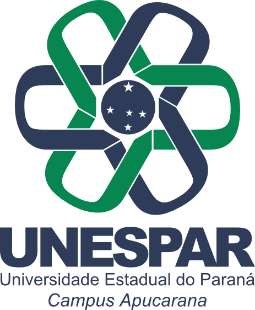 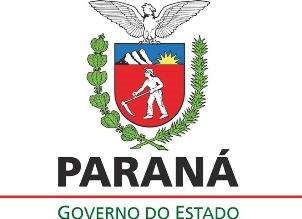 EDITAL 03/2020 – COMISSÃO  DE SELEÇÃO LOCAL DE APUCARANACLASSIFICAÇÃO GERALConsiderando o Edital 01/2020 da PROGRAD/DAE, que estabelece o Programa Institucional de Bolsas Permanência da UNESPAR, que tem como objetivo garantir a permanência e a qualidade de formação do estudante com fragilidades socioeconômicas, a Comissão de Seleção Local do Campus de Apucarana, nomeada pela Portaria 020/2020 da Direção do Campus de Apucarana da UNESPAR, em 06/07/2020, no uso de suas atribuições legais, torna público a CLASSIFICAÇÃO GERAL dos candidatos definida mediante os critérios estabelecidos no item 5.2 e 5.3 do Edital nº 01/2020 – PROGRAD/DAE e CONVOCA  os 5 (cinco) candidatos, que encontram-se destacados em negrito para apresentarem seus documentos comprobatórios (via SIGES) em até 5 (cinco) dias úteis, sendo o prazo encerrado no dia 17 de julho de 2020:Apucarana, 10 de Julho de 2020._________________________________________ 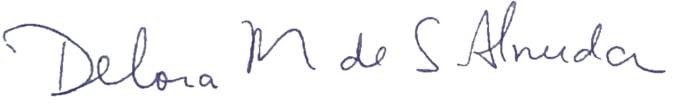 Débora Menegazzo de Sousa AlmeidaPresidente da Comissão de Seleção LocalPortaria 020/2020 DIREÇÃO DO CAMPUS DE APUCARANADivisão de Assuntos Estudantis - UNESPAR – Campus ApucaranaAv. Minas Gerais, 5021 - CEP: 86813-250- Apucarana/PRClassificação EstudantesPontuação1ºMarcela Silva Mattos82ºJean da Silva Lima Rafael73ºVinícius Henrique Rodrigues Barbosa64ºSamantha Hillari Paiva Matias Cordeiro65ºHenrique Pedroso do Espirito Santo66ºBruna Aparecida da Silva Chagas67ºInara Gonçalves Batista68ºLoreni Zozanowitch5